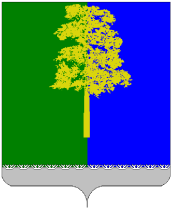 Муниципальное образование Кондинский районХанты-Мансийского автономного округа - ЮгрыАДМИНИСТРАЦИЯ КОНДИНСКОГО РАЙОНАУПРАВЛЕНИЕ КУЛЬТУРЫПРИКАЗ  от 17  декабря 2020 года                                                                                            № 159-ОДпгт. МеждуреченскийО проведении мониторинга выполнения подведомственными учреждениями муниципального задания за 2020 годНа основании  приказа управления культуры  администрации Кондинского района  от 13 декабря 2018 года № 131-ОД «Об утверждении Порядка по осуществлению контроляза выполнением муниципального задания на оказание муниципальных услуг (выполнение работ) подведомственными  учреждениями» с целью осуществления контроля за выполнением муниципального задания подведомственными учреждениями за 2020 год,  определения соответствия фактических параметров выполнения муниципального задания плановым параметрам и своевременное принятие мер по обеспечению выполнения установленных показателей муниципального задания,  приказываю:1. Провести с 15 января по 31 января 2021 года мониторинг выполнения подведомственными учреждениями муниципального задания за 2020 год  (далее – мониторинг) в форме текущего контроля.2. Создать комиссию для проведения мониторинга в составе:Крылова Г. В. – начальник управления культуры администрации Кондинского района (председатель комиссии);Смирных С. М. – главный специалист управления культуры администрации Кондинского района  (секретарь комиссии);Конев Д. В. – заместитель начальника управления культуры администрации Кондинского района (член комиссии);Лукашеня С. А. – заведующий методического центра муниципального учреждения культуры «Районный Дворец культуры и искусств «Конда» (член комиссии). 3. Руководителям подведомственных учреждений (Яшкова Е.Г., Золотова С.В., Харлова С.В., Ефимова А.В., Ерофеева А.М.)  предоставить в срок до 15 января 2021 года секретарю комиссии (Смирных С.М.)  отчеты о выполнении муниципального задания за 2020 год с приложением пояснительной записки.4. Секретарю комиссии по проведению мониторинга (Смирных С.М.) предоставить решение комиссии по итогам мониторинга в форме протокола не позднее 31 января 2021 года.5.Контроль  исполнения приказа оставляю за собой.Начальник управления                                                                                              Г.В. Крылова/___/______________/_____                  ____________                          ______________________                дата ознакомления                                                подпись                                                            расшифровка подписи/___/______________/_____                  ____________                          ______________________                 дата ознакомления                                                подпись                                                           расшифровка подписи/___/______________/_____                  ____________                           ______________________                 дата ознакомления                                                подпись                                                           расшифровка подписи/___/______________/_____                 ____________                            ______________________                дата ознакомления                                                подпись                                                           расшифровка подписи/___/______________/_____                  ____________                          ______________________                дата ознакомления                                                подпись                                                            расшифровка подписи/___/______________/_____                  ____________                          ______________________                 дата ознакомления                                                подпись                                                           расшифровка подписи/___/______________/_____                  ____________                           ______________________                 дата ознакомления                                                подпись                                                           расшифровка подписи/___/______________/_____                 ____________                            ______________________                дата ознакомления                                                подпись                                                           расшифровка подписи